«Об отмене постановления №15 от 24 марта 2020 года  «Об утверждении Административного регламента исполнения муниципальной функции «Осуществление муниципального контроля за использованием и охраной недр при добыче общераспространенных полезных ископаемых, а также при строительстве подземных сооружений, не связанных с добычей полезных ископаемых»    Рассмотрев экспертное заключение НГР RU03061705202000035  от 01 февраля 2022 года на постановление Администрации  сельского поселения Среднекарамалинский сельсовет Ермекеевский район Республики Башкортостан от 24 марта 2020 года  №15  «Об утверждении Административного регламента исполнения муниципальной функции «Осуществление муниципального контроля за использованием и охраной недр при добыче общераспространенных полезных ископаемых, а также при строительстве подземных сооружений, не связанных с добычей полезных ископаемых» администрация сельского поселения Среднекарамалинский сельсовет муниципального района Ермекеевский район Республики Башкортостан» ПОСТАНОВЛЯЕТ:1.	Отменить постановление №15 от 24 марта 2020года  «Об утверждении Административного регламента исполнения муниципальной функции «Осуществление муниципального контроля за использованием и охраной недр при добыче общераспространенных полезных ископаемых, а также при строительстве подземных сооружений, не связанных с добычей полезных ископаемых»», как несоответствующее федеральному и республиканскому  законодательству. 2.	Настоящее постановление вступает в силу со дня его официального размещения на информационном стенде и официальном сайте сельского поселения Среднекарамалинский сельсовет.Глава сельского поселения Среднекарамалинский сельсовет                                                                      Р.Б. Галиуллин    Урта Карамалы ауыл советы         ауыл билəмəhе хакимиәте         муниципаль районының                 Йəрмəĸəй районы     Башkортостан Республиĸаhы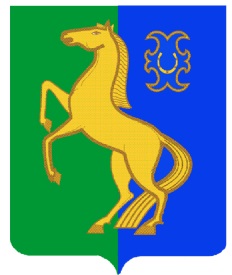 Администрация сельского поселения                                                                        Среднекарамалинский сельсовет                    муниципального района                         Ермекеевский район                Республики Башкортостан